Please join us for Worship and Communion on Sunday Dec. 31st at 11am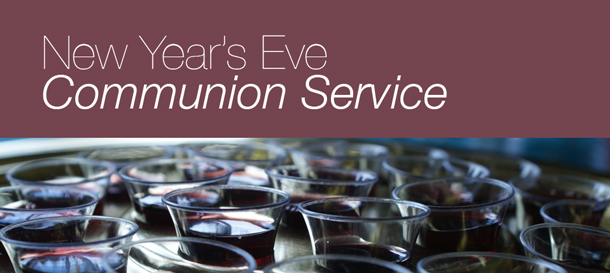 Gerrardstown Presbyterian Church